                                                                                                         Ф А1.1-26-11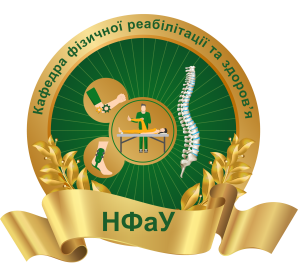 Календарно-тематичний план практичних занятьз фізичного виховання для студентів 1 курсу Волейбол           спеціальність 211 Ветеринарна медицинаВМм 20 (5,10д.)ХВ – 01 гр. (весняний семестр, 2020-2021 н. р.)Завідувач кафедри фізичної реабілітаціїта здоров’я 									      Г.В. Таможанська                                                                                             Ф А1.1-26-114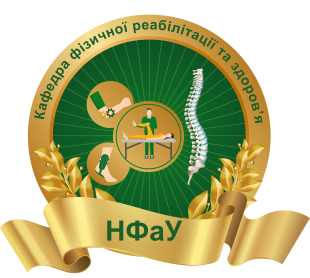 Календарно-тематичний план практичних занятьз фізичного виховання для студентів 1 курсу Легка атлетика         спеціальність 211 Ветеринарна медицина                           ВМм 20 (5,10д.)ХВ – 01 гр. (весняний семестр, 2020-2021 н. р.)Завідувач кафедри фізичної реабілітаціїта здоров’я 									      Г.В. Таможанська                                                                                       Ф А1.1-26-114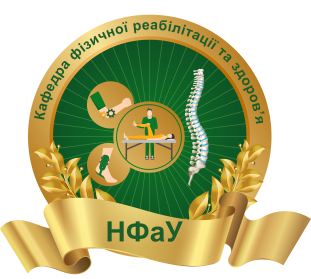 Календарно-тематичний план практичних занять з фізичного виховання для студентів 1 курсу Міні-футбол   спеціальність 211 Ветеринарна медицина                             ВМм 20 (5,10д.)ХВ – 01 гр. (весняний семестр, 2020-2021 н. р.)Завідувач кафедри фізичної реабілітаціїта здоров’я 									      Г.В. Таможанська                                                                                                 Ф А1.1-26-114Календарно-тематичний план практичних занятьз фізичного виховання для студентів 1 курсу СМГ           спеціальність 211 Ветеринарна медицина                           ВМм 20 (5,10д.)ХВ – 01 гр. (весняний семестр, 2020-2021 н. р.)Завідувач кафедри фізичної реабілітаціїта здоров’я 									      Г.В. ТаможанськаФ А1.1-26-114Календарно-тематичний план практичних занятьз фізичного виховання для студентів 1 курсу Оздоровчий фітнес           спеціальність 211 Ветеринарна медицина                         ВМм 20 (5,10д.)ХВ – 01 гр. (весняний семестр, 2020-2021 н. р.)Завідувач кафедри фізичної реабілітаціїта здоров’я 									      Г.В. ТаможанськаФ А1.1-26-114Календарно-тематичний план практичних занятьз фізичного виховання для студентів 1 курсу Атлетична гімнастика           спеціальність 211 Ветеринарна медицинаВМм 20 (5,10д.)ХВ – 01 гр. (весняний семестр, 2020-2021 н. р.)Завідувач кафедри фізичної реабілітаціїта здоров’я 									      Г.В. Таможанська№з/пНазва темиОбсяг у годинахДата проведенняБалиmin-maxЗмістовний модуль 3. Техніка виконання нижньої та верхньої прямої подачі.Змістовний модуль 3. Техніка виконання нижньої та верхньої прямої подачі.Змістовний модуль 3. Техніка виконання нижньої та верхньої прямої подачі.Змістовний модуль 3. Техніка виконання нижньої та верхньої прямої подачі.11Тема 11. Ознайомити з технікою виконання нижньої та верхньої прямої подачі. 415.02-26.02.1-312Тема 12. Навчити техніки виконання нижньої прямої подачі та бічного удару..401.03-12.03.2-313Тема 13. Навчити техніки виконання верхньої прямої подачі та прийому м’яча відбитого сіткою. Колове тренування.415.03-26.03.2-314Тема 14. Ознайомити з технікою виконання нападаючого удару.429.03-09.04.2-315Тема 15. Ознайомити з технікою виконання нижньої та верхньої прямої подачі. 212.04-16.042-316Тема 16. Контроль змістовного модуля 3.219.04-23.0412-20Змістовний модуль 4. Техніко-тактичні дії під час гри у волейбол.Змістовний модуль 4. Техніко-тактичні дії під час гри у волейбол.Змістовний модуль 4. Техніко-тактичні дії під час гри у волейбол.Змістовний модуль 4. Техніко-тактичні дії під час гри у волейбол.17Тема 17. Ознайомити з техніко-тактичними діями у нападі. Закріпити техніку виконання нападаючого удару.426.04-07.052-318Тема 18. Ознайомити з техніко-тактичними діями у захисті. Закріпити техніку виконання нападаючого удару у стрибку. Колове тренування.410.05-21.052-319Тема 19. Навчити командним техніко-тактичним діям під час гри.424.05-04.062-320Тема 20. Ознайомити з технікою виконання блокування. Повторення стійок та переміщень гравця повз сітки. 407.06-18.062-421Тема 21. Ознайомити з техніко-тактичними діями у захисті. Закріпити техніку виконання нападаючого удару у стрибку. Колове тренування.221.06-25.062-422Тема 22. Контроль змістового модуля 4.228.06-02.0712-20Всього за вивчення модуля 8:4060-100СУЯ НФаУРедакція 01Дата введення 20.03.2017  р.Стор. 5із 5№з/пНазва темиОбсяг у годинахДата проведенняБалиmin-maxЗмістовний модуль 3. Загальна фізична підготовка.Змістовний модуль 3. Загальна фізична підготовка.Змістовний модуль 3. Загальна фізична підготовка.Змістовний модуль 3. Загальна фізична підготовка.11Тема 11. Загальна фізична підготовка. Оволодіння основними засобами розвитку гнучкості. Естафети.415.02-26.02.1-312Тема 12. Загальна фізична підготовка. Розвиток швидкісно-силових якостей за допомогою стрибкових вправ. Колове тренування.401.03-12.03.2-313Тема 13. Загальна фізична підготовка. Оволодіння основними засобами розвитку сили (тренажерний зал).415.03-26.03.2-314Тема 14. Кросова підготовка. Оволодіння основними засобами розвитку витривалості. 429.03-09.04.2-315Тема 15. Кросова підготовка. Оволодіння основними засобами розвитку витривалості. Спеціальні бігові вправи.212.04-16.042-316Тема 16. Контроль змістовного модуля 3.219.04-23.0412-20Змістовний модуль 4. Спеціально бігова та стрибкова підготовка легкоатлета.Змістовний модуль 4. Спеціально бігова та стрибкова підготовка легкоатлета.Змістовний модуль 4. Спеціально бігова та стрибкова підготовка легкоатлета.Змістовний модуль 4. Спеціально бігова та стрибкова підготовка легкоатлета.17Тема 17. Техніка естафетного бігу. Ознайомлення з технікою естафетного бігу. Біг по віражу, прямій та передача естафетної палички. 426.04-07.052-318Тема 18. Стрибки у довженну. Вивчення техніки стрибка у довженну з розбігу. Оволодіння основними засобами розвитку стрибучості.410.05-21.052-319Тема 19. Загальна фізична підготовка. Спеціальні бігові та стрибкові вправи. Оволодіння основними засобами розвитку координації рухів.424.05-04.062-320Тема 20. Загальна фізична підготовка. Спеціально-бігові та стрибкові вправи. Оволодіння основними засобами розвитку швидкості. Естафети.407.06-18.062-421Тема 21. Загальна фізична підготовка. Спеціально-бігові та стрибкові вправи. Оволодіння основними засобами розвитку швидкості. Естафети.221.06-25.062-422Тема 22. Контроль змістового модуля 4.228.06-02.0712-20Всього за вивчення модуля 8:4060-100№з/пНазва темиОбсяг у годинахДата проведенняБалиmin-maxЗмістовний модуль 3. Вивчення техніки зупинки та ведення м’яча.Змістовний модуль 3. Вивчення техніки зупинки та ведення м’яча.Змістовний модуль 3. Вивчення техніки зупинки та ведення м’яча.Змістовний модуль 3. Вивчення техніки зупинки та ведення м’яча.11Тема 11. Технічна підготовка польового гравця. Вивчення техніки пересувань: біг, стрибки, зупинки, повороти.415.02-26.02.1-312Тема 12. Вивчення техніки зупинки м’яча: грудьми, животом та середньою частиною чола. Оволодіння основними засобами розвитку швидкості.401.03-12.03.2-313Тема 13. Вивчення техніки ведення м’яча зовнішньою частиною підйому, середньою частиною підйому та носком. Оволодіння основними засобами розвитку сили.415.03-26.03.2-314Тема 14. Вправи на розвиток швидкісно-силових якостей. Колове тренування.429.03-09.04.2-315Тема 15. Вивчення техніки ведення м’яча зовнішньою частиною підйому, середньою частиною підйому та носком212.04-16.042-316Тема 16. Контроль змістовного модуля 3.219.04-23.0412-20Змістовний модуль 4. Навчити командно техніко-тактичним діям під час гри у міні-футбол.Змістовний модуль 4. Навчити командно техніко-тактичним діям під час гри у міні-футбол.Змістовний модуль 4. Навчити командно техніко-тактичним діям під час гри у міні-футбол.Змістовний модуль 4. Навчити командно техніко-тактичним діям під час гри у міні-футбол.Змістовний модуль 4. Навчити командно техніко-тактичним діям під час гри у міні-футбол.17Тема 17. Вивчення тактики нападу: індивідуальна тактика, групова тактика та командна тактика під час гри.426.04-07.052-318Тема 18. Вправи загального розвитку та спеціально підготовчі вправи футболіста.410.05-21.052-319Тема 19. Вивчення тактики захисту: індивідуальна тактика, групова тактика та командна тактика під час гри. 424.05-04.062-320Тема 20. Основи техніки та тактики гри у міні-футбол. Вивчення тактики гри воротаря та захисника.407.06-18.062-421Тема 21. Вивчення тактики захисту: індивідуальна тактика, групова тактика та командна тактика під час гри.221.06-25.062-422Тема 22. Контроль змістового модуля 4.228.06-02.0712-20Всього за вивчення модуля 8:4060-100№з/пНазва темиОбсяг у годинахДата проведенняБалиmin-maxЗмістовний модуль 3.Лікувальна фізкультура.Змістовний модуль 3.Лікувальна фізкультура.Змістовний модуль 3.Лікувальна фізкультура.Змістовний модуль 3.Лікувальна фізкультура.11Тема 11. Правила техніки безпеки на заняттях з лікувальної фізичної культури. Розділення на групи за нозологією.415.02-26.02.1-312Тема 12. Вивчення комплексу вправ при захворюваннях серцево-судинної та дихальної системи. Ігри та естафети.401.03-12.03.2-313Тема 13. Вивчення комплексу вправ при захворюваннях нервової системи та органів зору. 415.03-26.03.2-314Тема 14. Вивчення комплексу вправ при захворюваннях органів травлення. Рухливі ігри для розвитку швидкості.429.03-09.04.2-315Тема 15. Вивчення комплексу вправ при захворюваннях органів травлення.212.04-16.042-316Тема 16. Контроль змістовного модуля 3.219.04-23.0412-20Змістовний модуль 4. Складання особистих програм фізичної реабілітації.Змістовний модуль 4. Складання особистих програм фізичної реабілітації.Змістовний модуль 4. Складання особистих програм фізичної реабілітації.Змістовний модуль 4. Складання особистих програм фізичної реабілітації.17Тема 17. Вивчення вправ із використанням гумових стрічок в поєднанні з правильним диханням. 426.04-07.052-318Тема 18. Складання комплексу вправ, враховуючи власне захворювання. Рухливі ігри.410.05-21.052-319Тема 19. Вивчення комплексу вправ для захворювання опорно-рухового апарату. Естафети для розвитку спеціальних силових якостей.424.05-04.062-320Тема 20. Вивчення критеріїв оцінки власного здоров`я та особистісна відповідальність. Рухливі ігри для розвитку спритності.407.06-18.062-421Тема 21. Вивчення критеріїв оцінки власного здоров`я та особистісна відповідальність. Рухливі ігри для розвитку витривалості.221.06-25.062-422Тема 22. Контроль змістового модуля 4.228.06-02.0712-20Всього за вивчення модуля 8:4060-100№з/пНазва темиОбсяг у годинахДата проведенняБалиmin-maxЗмістовний модуль 3.  Розвиток фізичних якостей за допомогою фітбола.Змістовний модуль 3.  Розвиток фізичних якостей за допомогою фітбола.Змістовний модуль 3.  Розвиток фізичних якостей за допомогою фітбола.Змістовний модуль 3.  Розвиток фізичних якостей за допомогою фітбола.11. Тема 11. Ознайомлення з технікою виконання фізичних вправ на фітболах. 415.02-26.02.1-312Тема 12. Вивчення техніки виконання фізичних вправ на фітболах. Вправи на розвиток м’язів спини та рук.401.03-12.03.2-313Тема 13. Закріпити техніку виконання фізичних вправ на фітболах. Вправи на гнучкість, координацію та силу з фітболами.415.03-26.03.2-314Тема 14. Складання та виконання комплексу вправ на фітболах. Вправи силової спрямованості на фітболах.429.03-09.04.2-315Тема 15. Складання та виконання комплексу вправ на фітболах.212.04-16.042-316Тема 16. Контроль змістовного модуля 3.219.04-23.0412-20Змістовний модуль 4. Ознайомлення з оздоровчим фітнесом силової спрямованості.Змістовний модуль 4. Ознайомлення з оздоровчим фітнесом силової спрямованості.Змістовний модуль 4. Ознайомлення з оздоровчим фітнесом силової спрямованості.Змістовний модуль 4. Ознайомлення з оздоровчим фітнесом силової спрямованості.17Тема 17. Вивчення особливостей проведення занять з оздоровчого фітнесу силової спрямованості. Вивчення та виконання комплексу вправ с гантелями.426.04-07.052-318Тема 18. Вивчення особливостей проведення занять з оздоровчого фітнесу силової спрямованості. 410.05-21.052-319Тема 19. Вивчення особливостей проведення занять з оздоровчого фітнесу силової спрямованості. Вивчення та виконання комплексу вправ  на силових тренажерах.424.05-04.062-320Тема 20. Вивчення техніки рухів у фітнес-йоги. Складання та виконання комплексу вправ з фітнес-йоги. Оволодіння основними засобами розвитку сили.407.06-18.062-421Тема 21. Вивчення техніки рухів у фітнес-йоги. Складання та виконання комплексу вправ з фітнес-йоги.221.06-25.062-422Тема 22. Контроль змістового модуля 4.228.06-02.0712-20Всього за вивчення модуля 8:4060-100№з/пНазва темиОбсяг у годинахДата проведенняБалиmin-maxЗмістовний модуль 3. Вивчення техніки виконання фізичних вправ на тренажерах.Змістовний модуль 3. Вивчення техніки виконання фізичних вправ на тренажерах.Змістовний модуль 3. Вивчення техніки виконання фізичних вправ на тренажерах.Змістовний модуль 3. Вивчення техніки виконання фізичних вправ на тренажерах.Змістовний модуль 3. Вивчення техніки виконання фізичних вправ на тренажерах.11Тема 11. Вивчення техніки виконання фізичних вправ на тренажерах для м’язів  передньої та задньої поверхні плеча, для м’язів передпліччя.415.02-26.02.1-312Тема 12. Вивчення техніки виконання фізичних вправ на тренажерах для м’язів  грудей та живота.401.03-12.03.2-313Тема 13. Вивчення техніки виконання фізичних вправ на тренажерах для трапецієподібного м’язу.415.03-26.03.2-314Тема 14. Вивчення техніки виконання фізичних вправ на тренажерах.429.03-09.04.2-315Тема 15. Вивчення техніки виконання фізичних вправ на тренажерах для м’язів  внутрішньої поверхні стегна та гомілки.212.04-16.042-316Тема 16. Контроль змістовного модуля 3.219.04-23.0412-20Змістовний модуль 4. Удосконалення техніки виконанні фізичних вправ з атлетичної гімнастики для підвищення професійно - прикладної фізичної підготовки.Змістовний модуль 4. Удосконалення техніки виконанні фізичних вправ з атлетичної гімнастики для підвищення професійно - прикладної фізичної підготовки.Змістовний модуль 4. Удосконалення техніки виконанні фізичних вправ з атлетичної гімнастики для підвищення професійно - прикладної фізичної підготовки.Змістовний модуль 4. Удосконалення техніки виконанні фізичних вправ з атлетичної гімнастики для підвищення професійно - прикладної фізичної підготовки.Змістовний модуль 4. Удосконалення техніки виконанні фізичних вправ з атлетичної гімнастики для підвищення професійно - прикладної фізичної підготовки.17Тема 17. Вивчення особливостей проведення індивідуальних та групових занять з атлетичної гімнастики. 426.04-07.052-318Тема 18. Удосконалення техніки виконання фізичних вправ на тренажерах для м’язів верхньої та нижньої кінцівки.410.05-21.052-319Тема 19. Удосконалення техніки виконання фізичних вправ на тренажерах для м’язів грудей, живота та спини.424.05-04.062-320Тема 20. Удосконалення техніки виконання фізичних  вправ з атлетичної гімнастики.407.06-18.062-421Тема 21. Удосконалення техніки виконання фізичних вправ на тренажерах для м’язів верхньої та нижньої кінцівки.221.06-25.062-422Тема 22. Контроль змістового модуля 4.228.06-02.0712-20Всього за вивчення модуля 8:4060-100